November 21, 2019Social Studies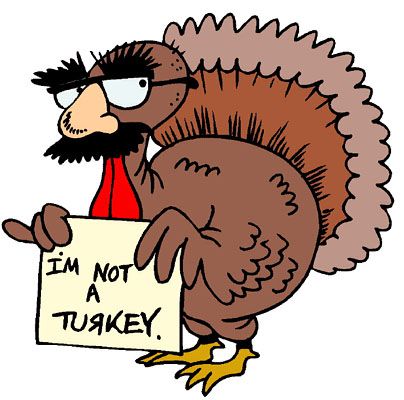 